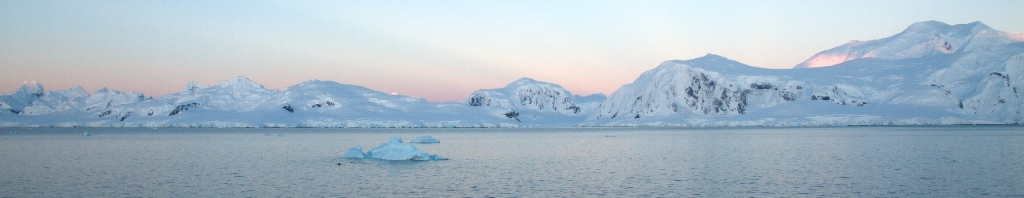 Home learning timetable week beginning 8th February. Please note that in line with government expectations, children should be completing at least 3 to 4 hours of home learning a day, we have added a guide to how much time should be spend on each learning task.   The maths and English lessons will need to be completed in the order set, the afternoon lessons for each week can be completed in any order.  Please add completed work to children’s portfolio on ClassDojo where your teacher can view and offer any feedback. Please remember to do TTRockstars, Reading Eggs (and Phonics play if your teacher has asked you to) daily. *Please contact your teacher if you are not sure of your login. 60 minutes  Maths: Reading  40 minutes 60 minutes English: 20 mins Mental Maths 60 minutes Wider Curriculum. 60 minutes Wider Curriculum. Monday Order Fractions, Decimals and Percentages  1.Watch this video  (1aOptional extra Powerpoint or PDF) 
2. Independent Work, choose bronze, silver or gold on this sheet.  Alternative Provision Turns and Angles PowerPoint/PDF Answers Please complete a reading session on Reading eggs Spelling  Choose 10 spellings that you need to practise (from the ones we have covered this term). Complete all four columns over the two days from this file.  French: (I’ll have...) Vocabulary Worksheet Answers Audio:    (Follow this link which will let you listen to the phrases on the worksheet). PSHE Rallying Support Powerpoint: or  PDF Tuesday & WednesdayTuesday & WednesdayTuesday & WednesdayTuesday & WednesdayTuesday & WednesdayTuesday & WednesdayTuesday Percentages of an amount  1.Video 
2. Independent Work: Bronze, Silver, Gold Alternative Provision Right Angles PowerPoint/PDF Answers Please complete a reading session on Reading eggs Grammar and Punctuation:   Using Commas  Powerpoint or PDF  and Activity or Additional support:  Using commas in lists Powerpoint or PDF and  Activity Mental Maths(Carried over from Monday).Safer Internet Day Computing: Log into your Purple Mash account at  www.purplemash.com Go to your ‘To Do’ section for this week’s tasks on internet safety, typing practise and topic work. Tuesday Percentages of an amount  1.Video 
2. Independent Work: Bronze, Silver, Gold Alternative Provision Right Angles PowerPoint/PDF Answers Please complete a reading session on Reading eggs MAIN ENGLISH LESSON: Powerpoint OR PDF Activity Alternative provision: Powerpoint OR PDF Activity Mental Maths(Carried over from Monday).Safer Internet Day Computing: Log into your Purple Mash account at  www.purplemash.com Go to your ‘To Do’ section for this week’s tasks on internet safety, typing practise and topic work. Wednesday Percentages of an amount (problem solving)  1.Video 
2. Independent work., complete the questions on this PDF. 3. Extension, choose bronze, silver or gold.  Alternative Provision Compare Angles PowerPoint/PDF Answers Please complete a reading session on Reading eggs Handwriting  Powerpoint or PDF Complete all four columns over the two days from this file. Science Creating a Field Guide: PowerPoint/PDF Local Species Sheet Field Guide Template Thursday Prime numbers 1.Video 2. Prime number starter 3. Prime number reasoning, (choose bronze, silver or gold). Alternative Provision Drawing accurately PowerPoint/PDF Answers Please complete a reading session on Reading eggs MAIN ENGLISH LESSON:  Powerpoint OR PDF Optional activity Alternative provision: Activity  Mental Maths(Carried over from Wednesday) Complete all four columns over the two days from this file. Geography Where are the animals in Antarctica? PowerPoint/PDF Blank Map of Antarctica Word/PDF Friday Square numbers 1.Video 2. Prime number starter 3. Prime number reasoning, (choose bronze, silver or gold). Alternative Provision Horizontal and Vertical PowerPoint/PDF Answers Please complete a reading session on Reading eggs MAIN ENGLISH LESSON: You have been set a reading Comprehension on ‘Reading Eggs’. Please complete. www.readingeggs.com  Music  Log in to your   Charanga account and complete the assigned music tasks PE PE with Joe Wicks Live every Monday, Wednesday and Friday (or catch up on Youtube) 